					Personal Curriculum Eligibility 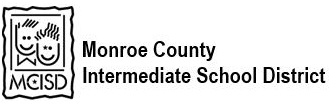         				Determination *(v.6 11/14)	*To be completed by PC Team/Designee	Copies: Parent/ Guardian, School, PC Designee	Prepared by Ingham ISDStudent InformationStudent InformationStudent InformationStudent:Current Grade:Birth Date:School:PC Request Date:Sources of Information (Check each document used to determine eligibility for the personal curriculum)Sources of Information (Check each document used to determine eligibility for the personal curriculum)Sources of Information (Check each document used to determine eligibility for the personal curriculum)Sources of Information (Check each document used to determine eligibility for the personal curriculum)REQUIREDEducational Development Plan (EDP)Postsecondary Plan  	 Career or Life GoalsDocumented lack of progress in the MI Merit Curriculum Documented accommodations, interventions and support Current Individualized Education Program (IEP)Date of Current IEP    _/    _/    _EligibilityArea(s) 	Student’s Post-School Goal with alignment to EDP Accommodations/ModificationsGoals/ObjectivesEvidence of how the student’s deficit area(s) impact their ability to meet grade level content expectations in the general curriculum.OPTIONALACT Plan and/or Explore Attendance/behavioral records Curricular assessments GradesMEAP scoresMI Merit Exam Scores Teacher InputOther 	Completed ByCompleted ByCompleted ByName:Title:Date: